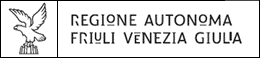 in base al “Bando per il finanziamento di iniziative e interventi di tutela e promozione delle minoranze di lingua tedesca del Friuli Venezia Giulia ai sensi dell’articolo 17, comma 1, della legge regionale 20 novembre 2009, n. 20.”, approvato con deliberazione della Giunta regionale n. 1888 del 12 ottobre 2018CHIEDEche sia concesso un contributo per realizzare il programma di iniziative e interventi dal titolo_________________________________________________________________________________________________________________________________conformemente a quanto riportato dettagliatamente nell’allegata “Relazione illustrativa-descrittiva del programma di iniziative e interventi e delle modalità operative di realizzazione dello stesso”DICHIARAai sensi degli articoli 46 e 47 del Decreto del Presidente della Repubblica 28 dicembre 2000, n. 445 (“Testo unico delle disposizioni legislative e regolamentari in materia di documentazione amministrativa”), sotto la propria responsabilità e nella piena consapevolezza di quanto disposto dagli articoli 75 e 76 del richiamato DPR, che il soggetto rappresentato (i soggetti di cui all’art. 2, comma 2, lett. a) del bando non compilano la voce  “REGIME FISCALE IRES”):REGIME DI IMPOSTA DI BOLLO		non è esente dall’imposta di bollo	è esente dall’imposta di bollo di cui al DPR 642/1972 e successive modifiche e integrazioni, in particolare ai sensi:				della legge 266/1991 sulle organizzazioni di volontariato			del DLgs 460/1997 sulle ONLUS			della legge 289/2002 (Coni e FSN)			altro (specificare) _____________________________________________________________		di aver assolto al pagamento dell’imposta di bollo per la domanda inviata per PEC e, a comprova, indica il cod. identificativo della marca da bollo acquistata: __________)b)	REGIME IVA		non è titolare di partita IVA	è titolare di partita IVA e l’imposta addebitata costituisce un costo in quanto non recuperabile	è titolare di partita IVA e l’imposta non costituisce un costo in quanto compensata	è titolare di partita IVA non recuperabile nella percentuale del ________________________c)	REGIME FISCALE IRES		è “Ente commerciale” (soggetto che esercita attività/impresa commerciale, per il reddito definito dall’art. 55 del DPR 22.12.1986 n. 917) e che quindi, in base all’art. 28 del DPR 600/73, il contributo è soggetto alla ritenuta del 4%	è “Ente non commerciale” (soggetto che non esercita attività/impresa commerciale, per il reddito definito dall’art. 55 del DPR 22.12.1986 n. 917), che svolge attività non rilevanti ai fini delle norme fiscali in materia (IRES) e utilizza il contributo per promuovere attività per il conseguimento di fini istituzionali che non assumono il carattere di commercialità e che quindi, in base all’art. 28 del DPR 600/73, il contributo non è soggetto alla ritenuta del 4%	è “Ente non commerciale” (soggetto che non esercita attività/impresa commerciale, per il reddito definito dall’art. 55 del DPR 22.12.1986 n. 917), che, pur svolgendo anche attività commerciale occasionale, utilizza il contributo per promuovere attività per il conseguimento di fini istituzionali che non assumono il carattere di commercialità e che quindi, in base all’art. 28 del DPR 600/73, il contributo non è soggetto alla ritenuta del 4%	è “Ente non commerciale” (soggetto che non esercita attività/impresa commerciale, per il reddito definito dall’art. 55 del DPR 22.12.1986 n. 917), che però svolge anche attività commerciale occasionale e utilizza il contributo richiesto per un’attività commerciale occasionale e che quindi, in base all’art. 28 del DPR 600/73, il contributo è soggetto alla ritenuta del 4%	è soggetto esente dalla ritenuta fiscale del 4% in virtù di espressa deroga ai sensi della legge (specificare) _______________________________________________________________d)	SEDE LEGALE E OPERATIVA		la propria sede legale e la propria sede operativa sono quelle indicate nel “Quadro B” del presente modello di domanda, relativo ai dati del soggetto richiedenteDICHIARA INOLTRE-	di essere a conoscenza delle disposizioni contenute nel “Bando per il finanziamento di iniziative e interventi di tutela e promozione delle minoranze di lingua tedesca del Friuli Venezia Giulia ai sensi dell’articolo 17, comma 1, della legge regionale 20 novembre 2009, n. 20.”, approvato con deliberazione della Giunta regionale n. 1888 del 12 ottobre 2018;-	che le informazioni rese relativamente agli elementi di valutazione di cui al bando corrispondono al vero;-	che il programma di iniziative e interventi per cui si richiede il contributo sarà realizzato conformemente a quanto riportato dettagliatamente nell’allegata “Relazione illustrativa-descrittiva del programma di iniziative e interventi e delle modalità operative di realizzazione dello stesso”, nel rispetto delle prescizioni del bando;-	di impegnarsi a comunicare tempestivamente all’Amministrazione regionale eventuali finanziamenti, di fonte pubblica o privata, ottenuti per la realizzazione del programma di iniziative e interventi, nonché tutte le variazioni dei dati comunicati con la presente domanda;-	di assumere gli obblighi derivanti dalla L. 136/2010, e in particolare di impegnarsi a comunicare entro 7 giorni ogni modifica che interverrà nei dati a tal fine indicati;-	di aver preso atto dell’informativa sul trattamento dei dati personali, recata all’art. 16 del bando, ai sensi dell’art. 13 del DLgs 196/2003;-	di aver assolto all’annullo della marca da bollo, di importo pari a euro 16,00, e che la relativa marca sarà utilizzata esclusivamente per la presentazione della presente domanda di contributo;-	di essere a conoscenza che qualora il/la sottoscritto/a non voglia o non possa utilizzare lo strumento di cui all’articolo 47 del DPR 445/2000 (ovvero la dichiarazione sostitutiva dell’atto di notorietà) e si tratti di stati, fatti o qualità personali risultanti da albi o da registri tenuti o conservati da una pubblica amministrazione, è sufficiente che indichi l’ente pubblico presso il quale l’Amministrazione regionale è tenuta a rivolgersi per acquisire d’ufficio le relative informazioni o certificazioni;-	di esonerare l’Amministrazione regionale e la Tesoreria regionale da ogni responsabilità per errori in cui le medesime possano incorrere in conseguenza di inesatte indicazioni contenute nella presente domanda, e per effetto di mancata comunicazione, nelle dovute forme, di eventuali variazioni successive.*	Compreso tra limite min di € 10.000,00 e limite max di € 30.000,00	Per un programma da realizzarsi in un rapporto di partenariato, limite max elevato a € 40.000,00 	cfr. bando, art. 4, comma 2MODALITA’ DI PAGAMENTOIl/la sottoscritto/ain qualità di Legale rappresentante del soggetto richiedenteal fine di poter procedere all’incasso dei pagamenti che verranno effettuati da codesta Amministrazione regionaleC H I E D Eche il versamento avvenga mediante le seguenti modalitàdichiara, inoltre, di esonerare codesta Amministrazione regionale nonché  regionale da ogni e qualsiasi responsabilità per errori dovuti ad inesatte indicazioni contenute nel presente modulo ovvero per effetto di mancata comunicazione nelle dovute forme delle variazioni che potrebbero verificarsi successivamente.1 Il conto deve essere intestato al soggetto richiedenteSi informa che, ai sensi dell’art. 13 del D.Lgs. 30 giugno 2003, n. 196, “Codice in materia di protezione dei dati personali”, i dati acquisiti saranno trattati, anche con modalità informatizzate, esclusivamente nell’ambito dei procedimenti della spesa regionale.OGGETTO:Domanda di contributo per:iniziative e interventi di tutela e promozione delle minoranze di lingua tedesca del Friuli Venezia Giulia.ANNO __________Riferimento normativo:legge regionale 20/2009, articolo 17, comma 1OGGETTO:Domanda di contributo per:iniziative e interventi di tutela e promozione delle minoranze di lingua tedesca del Friuli Venezia Giulia.ANNO __________Riferimento normativo:legge regionale 20/2009, articolo 17, comma 1Alla Regione autonoma Friuli Venezia GiuliaDirezione centrale autonomie locali,sicurezza e politiche dell’immigrazioneServizio volontariato, lingue minoritarie e corregionali all’esteropec: autonomielocali@certregione.fvg.itQuadro AIl /La sottoscritto/a Legale rappresentante(trattandosi di domanda presentata da un ente locale, il soggetto legittimato secondo il proprio ordinamento)Il /La sottoscritto/a Legale rappresentante(trattandosi di domanda presentata da un ente locale, il soggetto legittimato secondo il proprio ordinamento)Il /La sottoscritto/a Legale rappresentante(trattandosi di domanda presentata da un ente locale, il soggetto legittimato secondo il proprio ordinamento)Nome e cognomeNato/a a - in dataCodice fiscaleResidente in(via, n., città, cap, prov.)TelefonoCellulareEmailQuadro Bdel Soggetto richiedente del Soggetto richiedente del Soggetto richiedente Esatta denominazione riportata nello Statuto ed eventuale acronimoIndirizzo sede legale(via, n., città, cap, prov.)Indirizzo sede operativa se diversa da sede legale(via, n., città, cap, prov.)TelefonoCellulareEmailPosta elettronica certificata(PEC)Codice fiscalePartita IVAEventuale persona di riferimento per il contributo se diversa dal legale rappresentante(nome, cognome, tel., cell., email)Luogo e dataTimbro e firma leggibile del legale rappresentanteQuadro CQuadro CALLEGATIRelazione illustrativa-descrittiva del programma di iniziative e interventi e delle modalità operative di realizzazione dello stesso (conforme al Modello 1)Relazione illustrativa-descrittiva del programma di iniziative e interventi e delle modalità operative di realizzazione dello stesso (conforme al Modello 1)Preventivo di spesa, con l’indicazione di ogni singola voce e con specifica evidenza delle eventuali previsioni di copertura finanziaria derivante da altre fonti di finanziamento, rispettoso delle disposizioni di cui all’art. 4 del bando (conforme al Modello 2)Preventivo di spesa, con l’indicazione di ogni singola voce e con specifica evidenza delle eventuali previsioni di copertura finanziaria derivante da altre fonti di finanziamento, rispettoso delle disposizioni di cui all’art. 4 del bando (conforme al Modello 2)Cronoprogramma delle spese, ai sensi del Decreto legislativo 23 novembre 2011, n. 118 (Disposizioni in materia di armonizzazione dei sistemi contabili e degli schemi di bilancio delle Regioni, degli enti locali e dei loro organismi, a norma degli articoli 1 e 2 della legge 5 maggio 2009, n.42), e successive modifiche e integrazioni. Tale documentazione non è richiesta ai soggetti di cui all’art. 2, comma 2, lett. b) e c) del bando.Cronoprogramma delle spese, ai sensi del Decreto legislativo 23 novembre 2011, n. 118 (Disposizioni in materia di armonizzazione dei sistemi contabili e degli schemi di bilancio delle Regioni, degli enti locali e dei loro organismi, a norma degli articoli 1 e 2 della legge 5 maggio 2009, n.42), e successive modifiche e integrazioni. Tale documentazione non è richiesta ai soggetti di cui all’art. 2, comma 2, lett. b) e c) del bando.Copia dell’Atto costitutivo e dello Statuto del soggetto richiedente, qualora non prodotti agli Uffici in precedenti occasioni o variati successivamente all’ultima trasmissione. Tale documentazione non è richiesta ai soggetti di cui all’art. 2, comma 2, lett. a) del bando.Copia dell’Atto costitutivo e dello Statuto del soggetto richiedente, qualora non prodotti agli Uffici in precedenti occasioni o variati successivamente all’ultima trasmissione. Tale documentazione non è richiesta ai soggetti di cui all’art. 2, comma 2, lett. a) del bando.Nel caso di un programma di iniziative e interventi presentato nell’ambito di un rapporto di partenariato, lettere d’intenti sottoscritte dai legali rappresentanti dei partner unitamente a fotocopia dei documenti d’identità in corso di validità, redatte utilizzando il modello predisposto dagli Uffici e messo a disposizione sul sito web istituzionale all’indirizzo www.regione.fvg.it nello spazio riservato alle comunità linguisticheNel caso di un programma di iniziative e interventi presentato nell’ambito di un rapporto di partenariato, lettere d’intenti sottoscritte dai legali rappresentanti dei partner unitamente a fotocopia dei documenti d’identità in corso di validità, redatte utilizzando il modello predisposto dagli Uffici e messo a disposizione sul sito web istituzionale all’indirizzo www.regione.fvg.it nello spazio riservato alle comunità linguisticheNel caso di enti e organizzazioni rappresentativi delle minoranze di lingua tedesca del Friuli Venezia Giulia riconosciuti ai sensi dell’art. 14 della LR 20/2009, dichiarazione attestante la permanenza dei requisiti previsti per il riconoscimento Nel caso di enti e organizzazioni rappresentativi delle minoranze di lingua tedesca del Friuli Venezia Giulia riconosciuti ai sensi dell’art. 14 della LR 20/2009, dichiarazione attestante la permanenza dei requisiti previsti per il riconoscimento Modulo relativo alle modalità di pagamento Modulo relativo alle modalità di pagamento Fotocopia del documento d’identità in corso di validità del sottoscrittore della domanda, fatte salve le ipotesi di firma digitale.Fotocopia del documento d’identità in corso di validità del sottoscrittore della domanda, fatte salve le ipotesi di firma digitale.AltroAltroAllegato - Modello 1Allegato - Modello 1Relazione illustrativa-descrittiva del programma di iniziative e interventi e delle modalità operative di realizzazione dello stessoN. B.: si chiede di fornire gli elementi utili alla valutazione del programma secondo i criteri definiti nell’Allegato 1 del bandoRelazione illustrativa-descrittiva del programma di iniziative e interventi e delle modalità operative di realizzazione dello stessoN. B.: si chiede di fornire gli elementi utili alla valutazione del programma secondo i criteri definiti nell’Allegato 1 del bandoRelazione illustrativa-descrittiva del programma di iniziative e interventi e delle modalità operative di realizzazione dello stessoN. B.: si chiede di fornire gli elementi utili alla valutazione del programma secondo i criteri definiti nell’Allegato 1 del bandoRelazione illustrativa-descrittiva del programma di iniziative e interventi e delle modalità operative di realizzazione dello stessoN. B.: si chiede di fornire gli elementi utili alla valutazione del programma secondo i criteri definiti nell’Allegato 1 del bandoTitolo Titolo Titolo Descrizione Fornire gli elementi per la valutazione in base ai criteri qualitativi oggettivi  - cfr. Allegato 1, lett. a), al bando:ampiezza partenariato: quanti e quali partner sono coinvolti sulla base di accordi sottoscritti (cfr. modello “Lettera di intenti”)?uso lingua di minoranza: in quale percentuale si intende utilizzare la lingua di minoranza nella realizzazione delle attività?eventi in collaborazione culturale: quanti e quali eventi si intende organizzare con enti operanti in territori nazionali ed esteri ove ci sono minoranze di lingua tedesca o altre minoranze linguistiche?per i soggetti di cui all’art. 2, c. 2, lett. b) e c), del bando:grado di forza del soggetto proponente: quanti aderiscono attivamente (volontari, associati, simpatizzanti) alla realizzazione delle attività?requisiti di rappresentatività delle minoranze di lingua tedesca del FVG: il soggetto richiedente è riconosciuto (cfr. LR 20/2009, art. 14)?per i soggetti di cui all’art. 2, c. 2, lett. a), del bando:grado di impatto dell’attività programmata: che percentuale della popolazione fruisce della attività programmata?esperienza del soggetto richiedente: quanti interventi per la valorizzazione della lingua di minoranza sono stati realizzati e finanziati dalla Regione nel triennio 2015-2017Fornire gli elementi per la valutazione in base ai criteri qualitativi soggettivi  - cfr. Allegato 1, lett. b), al bando:congruenza risorse umane, finanziarie, organizzative e strumentali  rispetto a obiettivi e attività previstegrado di innovatività/originalità rispetto all’oggetto o alla modalità di realizzazione dell’attività programmatavalidità attività programmata ai fini della promozione della lingua di minoranzacapacità di garantire la trasmissione intergenerazionale della lingua di minoranzacapacità di comunicazione/promozione dell’attività programmata in rapporto alla valorizzazione del territorioDescrizione Fornire gli elementi per la valutazione in base ai criteri qualitativi oggettivi  - cfr. Allegato 1, lett. a), al bando:ampiezza partenariato: quanti e quali partner sono coinvolti sulla base di accordi sottoscritti (cfr. modello “Lettera di intenti”)?uso lingua di minoranza: in quale percentuale si intende utilizzare la lingua di minoranza nella realizzazione delle attività?eventi in collaborazione culturale: quanti e quali eventi si intende organizzare con enti operanti in territori nazionali ed esteri ove ci sono minoranze di lingua tedesca o altre minoranze linguistiche?per i soggetti di cui all’art. 2, c. 2, lett. b) e c), del bando:grado di forza del soggetto proponente: quanti aderiscono attivamente (volontari, associati, simpatizzanti) alla realizzazione delle attività?requisiti di rappresentatività delle minoranze di lingua tedesca del FVG: il soggetto richiedente è riconosciuto (cfr. LR 20/2009, art. 14)?per i soggetti di cui all’art. 2, c. 2, lett. a), del bando:grado di impatto dell’attività programmata: che percentuale della popolazione fruisce della attività programmata?esperienza del soggetto richiedente: quanti interventi per la valorizzazione della lingua di minoranza sono stati realizzati e finanziati dalla Regione nel triennio 2015-2017Fornire gli elementi per la valutazione in base ai criteri qualitativi soggettivi  - cfr. Allegato 1, lett. b), al bando:congruenza risorse umane, finanziarie, organizzative e strumentali  rispetto a obiettivi e attività previstegrado di innovatività/originalità rispetto all’oggetto o alla modalità di realizzazione dell’attività programmatavalidità attività programmata ai fini della promozione della lingua di minoranzacapacità di garantire la trasmissione intergenerazionale della lingua di minoranzacapacità di comunicazione/promozione dell’attività programmata in rapporto alla valorizzazione del territorioDescrizione Fornire gli elementi per la valutazione in base ai criteri qualitativi oggettivi  - cfr. Allegato 1, lett. a), al bando:ampiezza partenariato: quanti e quali partner sono coinvolti sulla base di accordi sottoscritti (cfr. modello “Lettera di intenti”)?uso lingua di minoranza: in quale percentuale si intende utilizzare la lingua di minoranza nella realizzazione delle attività?eventi in collaborazione culturale: quanti e quali eventi si intende organizzare con enti operanti in territori nazionali ed esteri ove ci sono minoranze di lingua tedesca o altre minoranze linguistiche?per i soggetti di cui all’art. 2, c. 2, lett. b) e c), del bando:grado di forza del soggetto proponente: quanti aderiscono attivamente (volontari, associati, simpatizzanti) alla realizzazione delle attività?requisiti di rappresentatività delle minoranze di lingua tedesca del FVG: il soggetto richiedente è riconosciuto (cfr. LR 20/2009, art. 14)?per i soggetti di cui all’art. 2, c. 2, lett. a), del bando:grado di impatto dell’attività programmata: che percentuale della popolazione fruisce della attività programmata?esperienza del soggetto richiedente: quanti interventi per la valorizzazione della lingua di minoranza sono stati realizzati e finanziati dalla Regione nel triennio 2015-2017Fornire gli elementi per la valutazione in base ai criteri qualitativi soggettivi  - cfr. Allegato 1, lett. b), al bando:congruenza risorse umane, finanziarie, organizzative e strumentali  rispetto a obiettivi e attività previstegrado di innovatività/originalità rispetto all’oggetto o alla modalità di realizzazione dell’attività programmatavalidità attività programmata ai fini della promozione della lingua di minoranzacapacità di garantire la trasmissione intergenerazionale della lingua di minoranzacapacità di comunicazione/promozione dell’attività programmata in rapporto alla valorizzazione del territorioprogettazione - referenteprogettazione - referenteprogettazione - referenteorganizzazione/gestione amministrativa - referente(se diverso dal precedente)organizzazione/gestione amministrativa - referente(se diverso dal precedente)organizzazione/gestione amministrativa - referente(se diverso dal precedente)Allegato - Modello 2preventivo di spesa, con l’indicazione di ogni singola voce e con specifica evidenza delle eventuali previsioni di copertura finanziaria derivante da altre fonti di finanziamento, rispettoso delle disposizioni di cui all’art. 4 del bandopreventivo di spesa, con l’indicazione di ogni singola voce e con specifica evidenza delle eventuali previsioni di copertura finanziaria derivante da altre fonti di finanziamento, rispettoso delle disposizioni di cui all’art. 4 del bandopreventivo di spesa, con l’indicazione di ogni singola voce e con specifica evidenza delle eventuali previsioni di copertura finanziaria derivante da altre fonti di finanziamento, rispettoso delle disposizioni di cui all’art. 4 del bandopreventivo di spesa, con l’indicazione di ogni singola voce e con specifica evidenza delle eventuali previsioni di copertura finanziaria derivante da altre fonti di finanziamento, rispettoso delle disposizioni di cui all’art. 4 del bandoVoci di entrataVoci di entrataVoci di entrataVoci di entrataImporto(euro)Voci di spesaImporto(euro)Entità del contributo richiesto*Entità del contributo richiesto*Entità del contributo richiesto*Entità del contributo richiesto*Spese direttamente collegabili all’attività programmatacfr. bando, art.10, comma 2, lett. a)Spese direttamente collegabili all’attività programmatacfr. bando, art.10, comma 2, lett. a)Altre fonti di finanziamentoAltre fonti di finanziamentoAltre fonti di finanziamentoAltre fonti di finanziamentoAltre fonti di finanziamento1----2----3----4----5----6----……………Totale a)Spese per compensicfr. bando, art.10, comma 2, lett. b)Spese per compensicfr. bando, art.10, comma 2, lett. b)123456…Totale b)Spese per consulenze/servizicfr. bando, art.10, comma 2, lett. c)Spese per consulenze/servizicfr. bando, art.10, comma 2, lett. c)123456…Totale c)Spese generali di funzionamentocfr. bando, art.10, comma 2, lett. d), e comma 3 (percentuali max previste)Spese generali di funzionamentocfr. bando, art.10, comma 2, lett. d), e comma 3 (percentuali max previste)123456…Totale d)Totale entrateTotale entrateTotale entrateTotale entrateTotale speseNome e Cognome Nato/a a, in data Residente in (via, n. città, cap, prov.) Codice fiscalePartita IVAaccreditamento sul conto corrente bancario/postaleaccreditamento sul conto corrente bancario/postaleaperto presso l’Istituto/Filiale diaperto presso l’Istituto/Filiale diintestato a1intestato a1codice IBAN (riempire tutte le caselle)Luogo e dataTimbro e firma leggibile del Legale rappresentante